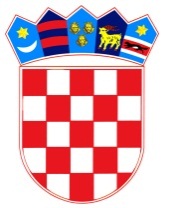            REPUBLIKA HRVATSKAOSJEČKO-BARANJSKA ŽUPANIJA            OPĆINA ŠODOLOVCI                OPĆINSKO VIJEĆEKLASA: 024-03/23-02/1URBROJ: 2158-36-01-23-1Šodolovci, 12. prosinca 2023.	Na temelju članka 60. Poslovnika Općinskog vijeća Općine Šodolovci („službeni glasnik općine Šodolovci“ broj 2/21) Predsjednik Općinskog vijeća Općine Šodolovci saziva12. SJEDNICU OPĆINSKOG VIJEĆA OPĆINE ŠODOLOVCIza utorak, 17. siječnja 2023. godine u 19.00 sati u prostorijama Općine Šodolovci, u Šodolovcima, Ive Andrića 3, za koju predlažem slijedećiD n e v n i  r e d:Razmatranje i usvajanje zapisnika sa 11. sjednice Općinskog Vijeća Općine Šodolovci,Prijedlog Odluke o lokalnim porezima Općine Šodolovci,Prijedlog Odluke o komunalnom doprinosu,Prijedlog Odluke o pravima iz socijalne skrbi i drugim potporama iz Proračuna Općine Šodolovci,Prijedlog Zaključka o davanju suglasnosti za kupnju nekretnine označene kao k.č.br. 279/5, k.o. Šodolovci u vlasništvu Doma zdravlja Osječko baranjske županije, Pitanja i prijedlozi vijećnikaPREDSJEDNIK OPĆINSKOG VIJEĆA:                                                                                  Lazar TelentaU slučaju nemogućnosti dolaska na sjednicu molimo Vas da o tome obavijestite Jedinstveni upravni odjel Općine Šodolovci na telefon broj 031/296-083 najkasnije na dan održavanja sjednice do 12:00 sati kako biste opravdali svoj izostanak.